Arany Sándor5126 BékéscsabaAttila út. 5.Meghívó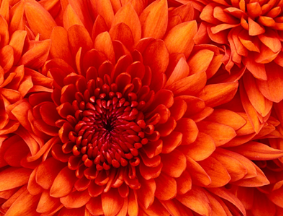 Kedves Arany Sándor!Szeretettel meghívjunk jazz együttesünk holnap este tartandó első nyilvános koncertjére.Pontos idő:	2000 óraHelyszín:	A kikötőben található legnagyobb hajó!Megjelenésedre feltétlen számítunk!	A Jazzy együttesLeveles Lóránt5196 JászberényAdy Endre utca 13.Meghívó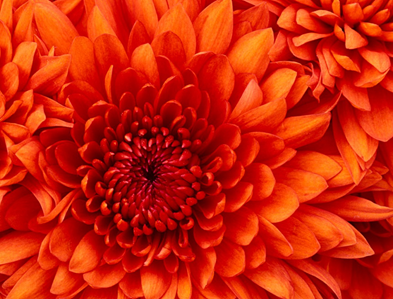 Kedves Leveles Lóránt!Szeretettel meghívjunk jazz együttesünk holnap este tartandó első nyilvános koncertjére.Pontos idő:	2000 óraHelyszín:	A kikötőben található legnagyobb hajó!Megjelenésedre feltétlen számítunk!	A Jazzy együttes